Editorial note: Certain information has been redacted from this judgment in compliance with the law.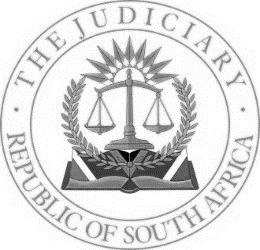 IN THE HIGH COURT OF SOUTH AFRICANORTHERN CAPE DIVISION, KIMBERLEY			Case No: 	1094/2022			Heard: 	02/09/2022			Date available:	06/09/2022In the matter between:SHANIE TALJAARD (Previously Fourie, ID No: […])		1st ApplicantCURO CONSULTANCY (PTY) LTD		2nd ApplicantandTHE LAND AND AGRICULTURAL DEVELOPMENT BANK OF SOUTH AFRICA		1st RespondentMINISTER OF TRADE AND INDUSTRY		2nd RespondentMINISTER OF JUSTICE AND CONSTITUTIONAL DEVELOPMENT		3rd RespondentCOMPANIES AND INTELLECTUAL PROPERTY COMMISSION (CIPC)		4th RespondentJOCHEN ECKHOFF N.O. (in his capacity as provisional co-liquidator of Project Multiply(Pty) Ltd (in provisional liquidation) (Reg No: 1993/005325/07)and Velvetcream 15 (Pty) Ltd (in provisional liquidation) Reg No: 2005/033276/07); and in his capacity as provisional co-trustee of the Merwede Trust (IT1534/98) in hiscapacity as co-trustee of the insolvent estate of Carel Aaronvan der Merwe)		5th RespondentDEON MARIUS BOTHA N.O.(in his capacity as provisional co-liquidator of Project Multiply(Pty) Ltd (in provisional liquidation) (Reg No: 1993/005325/07)and in his capacity as co-trustee of the insolvent estate of Carel Aaron van der Merwe)		6th RespondentJOHANNES ZACHARIAS HUMAN MULLER N.O. (in his capacity as provisional co-liquidator of Velvetcream 15(Pty) Ltd (in provisional liquidation) (Reg No: 2005/033276/07; and in his capacity as provisional co-trustee of the Merwede Trust (IT1534/98)		7th RespondentFUSI PATRICK RAMPOPORO N.O. (in his capacity as provisional co-liquidator of Project Multiply(Pty) Ltd (in provisional liquidation) (Reg No: 1993/005325/07)		8th RespondentSIMON MALEBO RAMPOPORO N.O. (in his capacity as provisional co-liquidator of Velvetcream 15(Pty) Ltd (in provisional liquidation) (Reg No: 2005/033276/07)		9th RespondentANGELINE POOLE N.O. (in her capacity as provisional co-trustee of the MerwedeTrust (IT1534/98)		10th RespondentCATHARINA SUSANNE VAN DER MERWE N.O. (in her capacity as sole remaining trustee of the Merwede Trust (IT1534/98)		11th RespondentPHILEMON TATENDA MAWIRE N.O. (in his capacity as co-trustee of the insolvent estate ofCarel Aron van der Merwe)		12th RespondentAGRI SOUTH AFRICA NPC		13th RespondentMASTER OF THE HIGH COURT, KIMBERLEY 		14th RespondentMASTER OF THE HIGH COURT, CAPE TOWN		15th RespondentAFFECTED PARTIES OF PROJECT MULTIPLY (PTY) LTDAS PER LIST ANNEXED HERETO, MARKED “A”		16th RespondentAFFECTED PARTIES OF VELVETCREAM 15 (PTY) LTD AS PER LIST ANNEXED HERETO, MARKED “B”		17th RespondentAFFECTED PARTIES OF THE MERWEDE TRUST AS PERTHE LIST ANNEXED HERETO, MARKED “C”		18th RespondentAFFECTED PARTIES OF CAREL ARON VAN DER MERWEAS PER LIST ANNEXED HERETO MARKED “D”		19th RespondentIn re:Case No: 963/2021THE LAND AND AGRICULTURAL DEVELOPMENT BANK OF SOUTH AFRICA	Applicant  andJACQUES DU TOIT N.O. (in his erstwhile capacity as Business Rescue Practitioner of Project Multiply (Pty) Ltd (in provisional liquidation	1st RespondentPROJECT MULTIPLY (PTY) LTD (in provisionalLiquidation) (Reg No: 1993/005325/07)	2nd RespondentTHE COMPANIES AND INTELLECTUAL PROPERTY COMMISSION (CIPC)	3rd RespondentALL AFFECTED PARTIES		4th RespondentAND in re:Case No: 964/2021In the matter between:THE LAND AND AGRICULTURAL DEVELOPMENT BANK OF SOUTH AFRICA	Applicant  andJACQUES DU TOIT N.O. (in his erstwhile capacity as Business Rescue Practitioner of Velvetcream 15 (Pty) Ltd (in provisional liquidation) (Reg No: 2005/033276/07)	1st RespondentVELVETCREAM 15 (PTY) LTD (in provisional liquidation) (Reg No: 2005/033276/07)	2nd RespondentTHE COMPANIES AND INTELLECTUAL PROPERTY COMMISSION (CIPC)	3rd RespondentALL AFFECTED PARTIES	4th Respondent AND in re:Mahikeng Case No: M557/2021/27Kimberley Case No: 2436/2021THE LAND AND AGRICULTURAL DEVELOPMENT BANK OF SOUTH AFRICA	Applicantand CAREL ARON VAN DER MERWE (SNR) N.O.	1st RespondentCATHARINE SUSANNA VAN DER MERWE N.O. 	2nd RespondentCAREL ARON VAN DER MERWE (JNR) N.O. 	3rd Respondent(in their capacities as co-trustees of the Merwede Trust (IT 1534/98)	____________________________________________________JUDGMENT: REASONS___________________________________________________________Mamosebo J [1]	The first respondent, The Land and Agricultural Development Bank of South Africa, (the Land Bank) set down the applicants’ main application and its counter application for hearing on 05 August 2022.  The applicants filed a Rule 30 notice against both the Land Bank and the liquidators and trustees (the Fifth to Tenth and Twelfth Respondents) in which it contended that:There was no basis in setting the matter down on an urgent basis; It was a premature set-down and adjudication;It was legally incompetent to vary the orders of court granted by Mamosebo J on 10 May 2022 under case numbers 758/2021; 963/2021; 964/2021 and 2436/2021; and	1.4	The mala fides of Land Bank. [2]	I did not determine the applicants’ main application but I heard and dismissed the Rule 30 applications.  Prior to handing down my judgment on 15 August 2022, I invited the parties’ local attorneys to approach the office of the Registrar for an available date when these matters would be heard and to agree on a schedule for the filing the outstanding affidavits and heads of argument.  I had determined that the matters were semi-urgent and gave instructions that they be expedited for hearing before the return date of 11 October 2022 already allocated for the hearing of the liquidation application.[3]	The parties agreed to the truncated time periods for the filing of further papers and for the applications to be heard on 08 September 2022. [4]	In the notice of motion dated 22 August 2022, the applicants sought the following relief:	“1. 	That the Applicants’ main application, issued under case number 1094/2022, be postponed and heard on 14, 15, and 16 September 2022 or such later date as this honourable court might deem appropriate;	2. 	That the First Respondent’s counter application and the Fifth to Tenth  and Twelfth Respondents’ conditional counter application, issued under the aforementioned case number, be postponed for hearing with the main application on 14, 15 and 16 September 2022 or such later date as this honourable court might deem appropriate;	3. 	That any party opposing this application pay the costs thereof, on attorney client scale, inclusive of the costs of two counsel where employed.”[5]	Mr Van Niekerk SC, counsel for the applicants, sought the postponement on the following basis.  The lead counsel, Mr Van Niekerk, and his junior, Mr De Vries are not available on 08 September 2022 to argue the application.  The applicants will be unable to brief other 	counsel to appear as Mr van Niekerk had already spent 39.5 hours perusing the papers in preparation of the hearing on 11 to 13 	October 2022 and his fees amounted to R132,800.00 which would 	amount to wasteful expenditure.  The papers already span in excess of 3000 pages.  Should the application be dismissed it would mean that the applicants would be without proper legal representation.  It is a constitutionally entrenched right of each litigant to have access to courts.[6]	The dates of 14, 15 and 16 September 2022 were not allocated by the office of the Registrar and, as Mr van Niekerk put it, were a mere suggestion by the applicants.  Prior to confirmation of the date of 08 September 2022, the attorneys were also made aware that I was allocated other matters on 14 and 15 September but my diary was open on 16 of September 2022 and I was willing to hear the matter on that day.  As already alluded to, the date of 08 September 2022 was agreed to between the parties without any demur. [7]	On 02 September 2022 I refused to grant the application for the postponement to the dates suggested by the applicants.  What follows are my reasons.  A postponement is an indulgence granted by the court.  The Constitutional Court in Lekolwane v Minister of Justice and Constitutional Development 2007 (3) BCLR 280 (CC) at para 17 made the following insightful remarks:	“[17]	The postponement of a matter set down for hearing on a particular date cannot be claimed as a right.   An applicant for a postponement seeks an indulgence from the court.  A postponement will not be granted, unless this Court is satisfied that it is in the interests of justice to do so.  In this respect the applicant must ordinarily show that there is good cause for the postponement.  Whether a postponement will be granted is therefore in the discretion of the court.  In exercising that discretion, this Court takes into account a number of factors, including (but not limited to) whether the application has been timeously made, whether the explanation given by the applicant for postponement is full and satisfactory, whether there is prejudice to any of the parties, whether the application is opposed and the broader public interest.  All these factors, to the extent appropriate, together with the prospects of success on the merits of the matter, will be weighed by the court to determine whether it is in the interests of justice to grant the application.”[8]	The applicants are seeking an indulgence but they did not even tender costs.  I am of the view that the respondents stand to suffer greater prejudice if the matter is postponed to a later date which cannot be fairly compensated by a cost order.  The alleged lack of cooperation by Mr Van der Merwe, who is already sequestrated and the business rescue practitioner, Mr du Toit; the request for the extension of powers by the liquidators/ trustees; the alleged dissipation of assets, and more importantly that there is livestock that requires care are amongst the factors which necessitate the urgent hearing of the application.  I have taken into consideration all the relevant legal principles applicable to applications for postponement as outlined by Mahomed AJA in Myburgh Transport v Botha t/a SA Truck Bodies 1991 (3) SA 310 (Nm). [9]	In addition, with regard to the availability of counsel, in Duncan v Roets 1949 (1) SA 226 (T) counsel who was briefed by the respondent was unable to appear on the date allocated for argument and applied for a postponement.  The Court held that counsel must make themselves available for the dates assigned or else surrender their briefs.  This, in my view, is a sensible approach considering the urgency of this matter. [10]	In refusing to grant the applicants postponement, I was of the view that they had not made out a case for that indulgence.  It is for the above reasons that that application was refused. _______________________M.C. MAMOSEBOJUDGE OF THE HIGH COURTNORTHERN CAPE DIVISIONFor the 1st and 2nd applicants:	Adv. JG van Niekerk SCInstructed by:	Johan Victor Attorneys	c/o Engelsman, Magabane Inc.For the 1st respondent:	Adv. S. Tsangarakis Instructed by:	Strydom & Bredenkamp Inc	c/o Van de Wall Inc.For the 2nd respondent:	Adv. W Coetzee SCInstructed by:	Office of the State AttorneyFor the 3rd respondent:	AbidingFor the 5th-10th & 12th respondents:	Adv. R van SchalkwykInstructed by:	JI Van Niekerk Attorneys	c/o Majiedt Swart IncReportable:  	                              YES / NOCirculate to Judges: 	                 YES / NOCirculate to Magistrates:	                 YES / NOCirculate to Regional Magistrates:  YES / NO